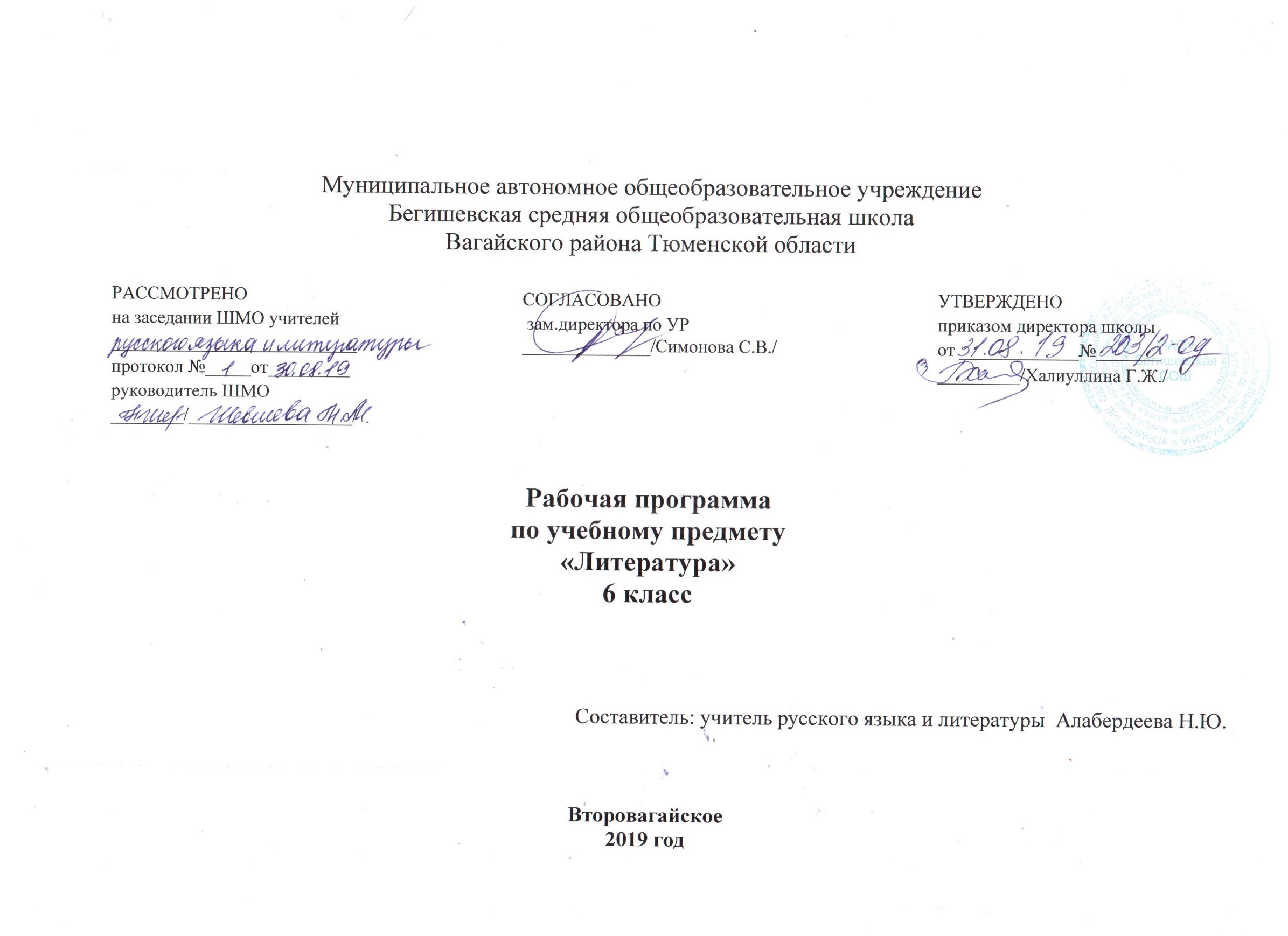 Планируемые результаты освоения учебного курса «Литературное чтение» Личностных результатов, включающих:воспитание российской, гражданской идентичности: патриотизма, уважение к Отечеству, осознание своей этнической принадлежности, знание истории, языка, культуры своего народа, своего края, основ культурного наследия народов России и человечества;усвоение гуманистических, демократических и традиционных ценностей многонационального российского общества; воспитание чувства ответственности и долга перед Родиной;формирование ответственного отношения к учению, готовности и способности обучающихся к саморазвитию и самообразованию на основе мотивации к обучению и познанию осознанного выбору и построению дальнейшей индивидуальной траектории образования на базе ориентировки в мире профессий и профессиональных предпочтений, с учетом устойчивых познавательных интересов, а также на основе формирования уважительного отношения к труду, развития опыта участия социально значимым труде;формирование целостного мировоззрения, соответствующего современному уровню развития науки и общественной практики, учитывающего социальное, культурное, языковое, духовное многообразие современного мира;формирование осознанного, уважительного и доброжелательного отношения к другому человеку, его мнению, мировоззрению, культуре, языку, вере, гражданской позиции, истории, религии, традициям, языкам ценностям народов России и народов мира; готовности и способности вести диалог с другими людьми и достигать в нём взаимопонимания;освоение социальных норм, правил поведения, ролей форм социальной жизни в группах и сообществах, включая взрослые и социальные сообщества;развитие морального сознания и компетентности в решении моральных проблем на основе личностного выбора, формирование нравственных чувств и нравственного поведения, осознанного и ответственного отношения к собственным поступкам;формирование коммуникативной компетентности в общении и сотрудничестве со сверстниками, детьми старшего и младшего возраста, взрослыми в процессе образовательной, общественно полезной учебно-исследовательской, творческой и других видов деятельности;формирование позитивного отношения к здоровому и безопасному образу жизни;формирование основ экологической культуры, соответствующей современному уровню экологического мышления;значение семьи в жизни человека и общества, уважительное и заботливое отношение членов своей семьи;развитие эстетического сознания через освоение художественного наследия народов России и мира, творческой деятельности эстетического характера;совершенствование духовно-нравственных качеств личности;использование различных источников информации (словарей, энциклопедии, интернет-ресурсы и другое) для решения познавательных и коммуникативных задач.Достижение личностных результатов осуществляется в процессе реализации приоритетной цели литературного образования – «формирования духовно развитой личности, обладающей гуманистическим мировоззрением, национальным самосознанием и общероссийским гражданским сознанием, чувством патриотизма».Метапредметных результатов, включающих: самостоятельно определять цели своего обучения, ставить и формулировать для себя новые задачи в учёбе и познавательной деятельности, развивать мотивы и интересы своей познавательной деятельности;самостоятельно планировать пути достижения целей, в том числе альтернативные, осознано выбирать наиболее эффективные способы решения учебных и познавательных задач;соотносить свои действия с планируемыми результатами, осуществлять контроль своей деятельности в процессе достижения результата, определять способы действий в рамках предложенных условий и требований, корректировать свои действия в соответствии с изменяющейся ситуацией;оценивать правильность выполнения учебной задачи, собственные возможности её решения;определять понятия, создавать обобщение, устанавливать аналогии, классифицировать, самостоятельно выбирать основание и критерии для классификации, устанавливать причинно-следственные связи, строить логическое рассуждение, умозаключение (индуктивное, дедуктивное и по аналогии) и делать выводы;организовывать учебное сотрудничество и совместную деятельность с учителем и сверстниками; работать индивидуально и в группе: находить общее решение и разрешать конфликты на основе согласования позиций и учёта интересов; формулировать, аргументировать, отстаивать свое мнение;осознано использовать речевые средства в соответствии с задачей коммуникаций для выражения своих чувств, мыслей и потребностей; планирования и регуляции своей деятельности; владение устной и письменной речью, монологической контекстной речью.Метапредметные результаты также включают:владение основами самоконтроля, самооценки, принятия решений и осуществления осознанного выбора учебной и познавательной деятельности;формирование и развитие компетентности в области использования  информационно-коммуникационных технологий;формирование и развитие экологического мышления, умения применять его в познавательной, коммуникативной, социальной практике и профессиональной ориентации;осознание значимости чтения и изучения литературы для своего дальнейшего развития; формирование потребностей в систематическом чтении как средстве познания мира и себя в этом мире, гармонизации отношений человека и общества, многоаспектного диалога; понимание литературы как одной из основных национально-культурных ценностей народа, как особого способа познания жизни;обеспечение культурной самоидентификации, осознание коммуникативно-эстетических возможностей родного языка на основе изучения выдающихся произведений российской культуры, культуры своего народа, мировой культуры;воспитание квалификационного читателя со сформированным эстетическим вкусом, способного аргументировать своё мнение и оформлять  его словесно в устных и письменных высказываниях разных жанров, создавать развёрнутые высказывания аналитического и интерпретирующего характера, участвовать в обсуждении прочитанного, сознательно планировать своё досуговое  чтение;развитие способности понимать литературные художественные произведения, отражающие разные этнокультурные традиции;  овладение процедурами смыслового и эстетического анализа текста на основе понимания принципиальных отличий литературного художественного текста от научного, делового, публицистического и т.п.;формирование умений воспринимать, анализировать, критически оценивать и интерпретировать прочитанное, осознавать художественную картину жизни, отражённую в литературном произведении, на уровне не только эмоционального восприятия, но и интеллектуального осмысления. Предметных результатов, включающих: в познавательной сфере:понимание ключевых проблем изученных произведений русского фольклора и фольклора других народов, древнерусской литературы, литературы XVIII в., русских писателей XIX—XX вв., литературы народов России и зарубежной литературы; понимание связи литературных произведений с эпохой их написания, выявление заложенных в них вневременных, непреходящих нравственных ценностей и их современного звучания;умение анализировать литературное произведение: определять его принадлежность к одному из литературных родов и жанров; понимать и формулировать тему, идею, нравственный пафос литературного произведения, характеризовать его героев, сопоставлять героев одного или нескольких произведений; определение в произведении элементов сюжета, композиции, изобразительно-выразительных средств языка, понимание их роли в раскрытии идейнохудожественного содержания произведения (элементы филологического анализа);владение элементарной литературоведческой терминологией при анализе литературного произведения;в ценностно-ориентационной сфере:приобщение к духовно-нравственным ценностям русской литературы и культуры, сопоставление их с духовно-нравственными ценностями других народов;формулирование собственного отношения к произведениям русской литературы, их оценка; собственная интерпретация (в отдельных случаях) изученных литературных произведений;понимание авторской позиции и свое отношение к ней;
в коммуникативной сфере:восприятие на слух литературных произведений разных жанров, осмысленное чтение и адекватное восприятие; умение пересказывать прозаические произведения или их отрывки с использованием образных средств русского языка и цитат из текста; отвечать на вопросы по прослушанному или прочитанному тексту; создавать устные монологические высказывания разного типа; уметь вести диалог; написание изложений и сочинений на темы, связанные с тематикой, проблематикой изученных произведений, классные и домашние творческие работы, рефераты на литературные и общекультурные темы;
в эстетической сфере:понимание образной природы литературы как явления словесного искусства; эстетическое восприятие произведений литературы; формирование эстетического вкуса;понимание русского слова в его эстетической функции, роли изобразительно-выразительных языковых средств в создании художественных образов литературных произведений.Требования к уровню подготовки учащихся за курс 6 класса:Учащиеся должны знать и применять на практикепонятия, связанные с общими свойствами литературы (художественный образ, роль художественного вымысла в литературе);понятия, связанные со структурой и языком художественного произведения: тема, идея, композиция, взаимосвязь героев и событий; средства изображения героев (портрет, речь, авторская характеристика); роль пейзажа и интерьера; изобразительно-выразительные средства языка, особенности стихотворной речи;понятия, характеризующие родо-жанровые особенности произведения.В области читательской и литературно-творческой деятельности учащиеся должныобъяснять роль важнейших эпизодов (сцен) изученного произведения в развитии его темы, идейно-нравственного содержания, в изображении героев;характеризовать и оценивать главных героев произведений, сопоставлять героев одного или нескольких произведений;обнаруживать понимание авторского отношения к изображаемому;определять принадлежность изученных и самостоятельно прочитанных произведений к одному из литературных родов и жанров;выразительно читать (в частности наизусть) изученные произведения и их фрагменты;давать устный и письменный развёрнутый ответ на проблемный вопрос (рассуждение о героях произведения, о его нравственном содержании);писать сочинение на доступную литературную, публицистическую или свободную тему;писать отзыв о самостоятельно прочитанном произведении с выражением собственного отношения к событиям и героям.В результате освоения программы учащиеся должны овладеть следующими способами деятельности: Познавательная деятельность Умение разделять тексты на абзацы; выделение главное содержание прочитанного в виде тезисов.Анализировать образцы устной и письменной речи; соотносить их с целями, ситуациями и условиями общения. Сопоставлять и сравнивать речевые высказывания с точки зрения их содержания, стилистических особенностей и использованных языковых средств.Осуществлять осознанный выбор языковых средств в зависимости от цели, темы, основной мысли, адресата, ситуации и условий общения.Исследование несложных практических ситуаций, выдвижение предположений, понимание необходимости их проверки на практике. Творческое решение учебных и практических задач: умение мотивированно отказываться от образца, искать оригинальные решения; самостоятельное выполнение различных творческих работ; участие в проектной деятельности. Информационно-коммуникативная деятельность Адекватное восприятие устной речи и способность передавать содержание прослушанного текста в сжатом или развернутом виде в соответствии с целью учебного задания.Осознанное беглое чтение текстов различных стилей и жанров, проведение частичного информационно-смыслового анализа текста. Использование различных видов чтения (ознакомительное, просмотровое, поисковое и др.). Владение монологической и диалогической речью. Умение вступать в речевое общение, участвовать в диалоге (понимать точку зрения собеседника, признавать право на иное мнение). Создание письменных высказываний различных стилей, адекватно передающих прослушанную и прочитанную информацию с заданной степенью свернутости (кратко, выборочно, полно). Составление плана параграфа учебника. Приведение примеров, подбор аргументов, формулирование выводов. Отражение в устной или письменной форме результатов своей деятельности.Умение перефразировать мысль (объяснять «иными словами»). Выбор и использование выразительных средств языка и знаковых систем (текст, таблица, схема и др.) в соответствии с коммуникативной задачей, сферой и ситуацией общения. Использование для решения познавательных и коммуникативных задач различных источников информации, включая энциклопедии, словари, Интернет-ресурсы и другие базы данных. Рефлексивная деятельностьСамостоятельная организация учебной деятельности (постановка цели, планирование, определение оптимального соотношения цели и средств и др.). Владение навыками контроля и оценки своей деятельности, умением предвидеть возможные последствия своих действий. Поиск и устранение причин возникших трудностей. Оценивание своих учебных достижений, поведения, черт своей личности, своего физического и эмоционального состояния. Осознанное определение сферы своих интересов и возможностей. Владение умениями совместной деятельности: согласование и координация деятельности с другими ее участниками; объективное оценивание своего вклада в решение общих задач коллектива; учет особенностей различного ролевого поведения (лидер, подчиненный и др.). Оценивание своей деятельности с точки зрения нравственных, правовых норм, эстетических ценностей. Использование своих прав и выполнение своих обязанностей как гражданина, члена общества и учебного коллектива.Календарно-тематическое  планирование № п/пТема  урокаКол-во часов№ п/пТема  урокаКол-во часов1.Книга и ее роль в жизни человека. 1ч.2.Мифы о героях. «Пять веков».1ч.3. Героизм, стремление познать мир, реализовать мечту. «Прометей»1ч.4.Значение древнегреческих мифов. «Яблоки Гесперид». 1ч.5.Нравственный идеал русского фольклора. Сказка «Солдат и смерть»1ч.6.Из эпоса народов России.Нартский эпос. Храбрость и хитрость героя в предании «Как Бадыноко победил одноглазого великана»1ч.7.Народные представления о добре и зле. «Сказка о молодильных яблоках и живой воде». 1ч.8.Особенности древнерусской литературы, отражение в ней истории Древней Руси и представлений о событиях и людях. «Сказание о белгородских колодцах»1ч.9.Гимн в честь воинского подвига. «Повесть о разорении Рязани Батыем». 1ч.10.Поучительный характер древнерусской литературы.  «Поучение Владимира Мономаха». 1ч.11.М.В.Ломоносов - гениальный ученый, теоретик литературы, поэт, гражданин. 1ч.12.Отражение мыслей ученого и поэта; независимость, гармония - основные мотивы стихотворения. «Стихи, сочиненные на дороге в Петергоф» 1ч.13.М.В. Ломоносов о значении русского языка.М.В. Ломоносов и Петр Великий.1ч.14.В.А.Жуковский. Краткие сведения о писателе. В.А. Жуковский и А.С. Пушкин.1ч.15.Жанр бал -лады в творчествеВ.А. Жуковского «Светлана». Творческаяисториябаллады.1ч.16.Фантастическое и реальное, связь с фольклором, особенности языка и образов в балладе В.А. Жуковского «Светлана».1ч.17.Лицейв жизни итворческойбиографииА.С. Пушкина1ч.18.Тема «барства дикого» в стихотворении А.С. Пушкина «Деревня».1ч.19.Тема природы в лирике А. С. Пушкина «Редеет облаков летучая гряда»1ч.20.Лирика природы. А.С. Пушкин «Зимнее утро».1ч.21.В мире пушкинского стихотворения «Зимний вечер»1ч.22.Конкурсвырази-тельногочтения.1ч.23.А.С. Пушкин «Дубровский».Историческая эпоха вромане.Историясоздания.Прототипы.1ч.24.Ссора Дубровского с Троекуровым.1ч.25.Отец и сын Дубровские.1ч.26.Владимир Дубровский — доблестный гвардейский офицер, необыкновенный учитель иблагородный разбойник.1ч.27.Дубровский и Маша Троекурова.1ч.28.-29Классное сочинение №1 - сравнительная характеристика («Троекуров – Дубровский»)2ч.30.Контрольный тест.1ч.31.М.Ю. Лермонтов. Личность и судьба поэта.1ч.32.Мотив странничества в стихотворении М.Ю. Лермонтова «Тучи». 1ч.33.Вольнолюбивые мотивы в стихотворении М.Ю. Лермонтова «Парус».1ч.34.Трагическое одиночество человека в мире и исторической «бездомности» поколения в стихотворении М.Ю. Лермонтова «Листок». 1ч.35.Трагическая непреодолимость одиночества при общей родственности судьбы в стихотворении М.Ю. Лермонтова «На севере диком…»1ч.36.Конкурс творческих работ.1ч.37.Н.В. Гоголь. Слово о писателе. «Тарас Бульба»: история создания повести, историческая основа и народнопоэтические истоки.1ч.38.«Бранное, трудное время...»Степь как образ Родины в повести Гоголя1ч.39 – 40.Остап и Андрий. Сравнительная характеристика (характеры, типы, речь).2ч.41.Подвиг Тараса Бульбы. Казачество в изображении Н.В. Гоголя.1ч.42 – 43.Классное сочинение №2 по повести «Тарас Бульба».2ч.44.И. С. Тургенев. «Записки охотника»: творческая история и своеобразие композиции.1ч.45 – 46.И. С. Тургенев «Бирюк»: служебный и человеческий долг, общечеловеческое в рассказе.2ч.47.Тема любви в лирике И.С. Тургенева: «В дороге».1ч.48.Н. А. Некрасов. Гражданская позиция поэта. Тема народного труда и «долюшки женской» - основные в творчестве поэта. («В полном разгаре страда деревенская…»,  «Великое чувство! У каждых дверей…»)1ч.49.Л.Н. Толстой в 30—50 гг.XIX в.1ч.50 – 51.Общее настроение внутренней неустроенности и беспокойства, присущее герою повести  Л.Н. Толстого «Детство». 2ч.52.Идея стремления к совершенству, к единению в любви, проявившаяся в главах повести Л.Н. Толстого «Детство».1ч53.Уроки доброты Л.Н. Толстого. Рассказ «Бедные люди».1ч.54.Домашнее сочинение-размышление «Какие мысли и чувства навеял на меня пересказ Л.Н.Толстым стихотворения В.Гюго?»1ч.55 – 56.В.Г.Короленко. «В дурном обществе» («Дети подземелья»). Картины нищеты и страданий бедных людей в изображении рассказчика. Протест против социального неравенства и унижения человеческого достоинства. Отец и сын.2ч.57.Роль дружбы в жизни героев повести В.Г.Короленко «В дурном обществе».1ч.58.Дети и взрослые в повести В.Г.Короленко «В дурном обществе».1ч.59 – 60.Классное  сочинение №3 «Мой друг Вася (от имени Валека)».2ч.61 – 62.Особенности раннего творчества А.П. Чехова. Сатирические июмористическиерассказыА.П. Чехова. «Налим».2ч.63.А.П. Чехов «Толстый и тонкий»: социальное неравенство. Чинопочитание, угодливость в рассказе. 1ч.64.Юмор в рассказе А.П. Чехова «Шуточка».1ч.65.Мастерская творческого письма. Смешной случай из жизни.1ч.66 – 67.Мир природы и человека в стихотворениях И.А. Бунина («Не видно птиц. Покорно чахнет…»)2ч.68.И.А.Бунин. «Лапти»: душа крестьянина в изображении писателя.1ч.69 – 70.А.И. Куприн. Личность писателя. Повесть «Белый пудель». Судьба бродячих артистов в рассказе.2ч.71.Чувство собственного достоинства, верность дружбе в рассказе А.И. Куприна«Белый пудель».1ч.72.А.И. Куприн. «Тапер».   Основная тема и образы в рассказе; внутренний мир человека и приемы его художественного раскрытия.1ч.73 – 74.С.А. Есенин. Слово о поэте.  «Песнь о собаке»: творческая история; автор и его герои. 2ч.75.«Разбуди меня завтра рано…»: пафос и тема стихотворения С.А. Есенин 1ч.76.М.М.Пришвин. Слово о писателе-натуралисте.1ч.77.М.М.Пришвин. «Кладовая солнца» —сказка-быль. Особенностижанра.1ч.78.М.М.Пришвин. «Кладовая солнца». Настя и Митраша.1ч.79.Смысл названия сказки-были М.М.Пришвина «Кладовая солнца».1ч.80 – 81.В мастерской художника (М.М.Пришвина)2ч.82 – 83.Проблема жестокости, справедливости, подвига, долга, жизни и смерти, бессмертия, любви к родине в стихотворениях А.А. Ахматовой «Мужество», «Победа», Родная земля», «Перед весной бывают дни такие…»2ч.84.Литературно-музыкальная композиция: «Сороковые роковые…».1ч.85.Краткие сведения о В.П. Астафьеве. Повесть «Последний поклон».1ч.86.В.П. Астафьев. «Конь с розовой гривой». Изображение быта и жизни сибирской деревни в послевоенные годы. 1ч.87 -88.Нравственные проблемы в рассказе В.П. Астафьева «Конь с розовой гривой». Бабушка Екатерина Петровна, ее роль в рассказе. Герой рассказа Санька Леонтьев2ч.89.Творческая работа по рассказу В.П. Астафьева «Конь с розовой гривой».1ч.90.Н.М. Рубцов. Слово о поэте. Человек и природа в поэзии Рубцова. Стихотворение   «Звезда полей»1ч.отворение 91.Неразрывная связь героя с Родиной в стихотворении Н.М. Рубцова «Тихая моя родина».1ч.92 – 93.Восточные  сказки. Разнообразие тем и сюжетов сказок из книги «Тысяча и одна ночь». «Сказка о Синдбаде-мореходе». История создания, тематика, проблематика.2ч.94.Краткие сведения о братьях Гримм1ч.95 – 96.Сходство и различия народных и литературных сказок. Сказка братьев Гримм «Снегурочка» и«Сказка о мертвой царевне и о семи богатырях» А.С. Пушкина.2ч.97 Краткие сведения об О. Генри. Утверждение душевной красоты «маленьких людей» в новелле «Дары волхвов».1ч.98О детстве с улыбкой и всерьёз. О. Генри. «Вождь краснокожих». Языковые средства создания комического.ождь краснокожих"й и всерьёз.1ч.99Краткие сведения о Дж. Лондоне. «Северные рассказы»1ч.100Д.Лондон «Любовь к жизни»: изображение силы человеческого духа, беспредельности возможностей человека. Сюжет и основные образы. Смысл названия.1ч.101Творческая работа по рассказу Д.Лондона «Любовь к жизни»1ч.102Контрольный тест. Рекомендации для летнего чтения.1ч.Итого: 102 часа